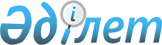 "2021-2023 жылдарға арналған аудандық бюджет туралы" Сарысу аудандық мәслихатының 2020 жылғы 23 желтоқсандағы № 87-2 шешіміне өзгерістер енгізу туралыЖамбыл облысы Сарысу аудандық мәслихатының 2021 жылғы 20 сәуірдегі № 5-6 шешімі. Жамбыл облысының Әділет департаментінде 2021 жылғы 27 сәуірде № 4958 болып тіркелді
      Қазақстан Республикасының 2008 жылғы 4 желтоқсандағы Бюджет кодексінің 109 бабының 5 тармағына және "Қазақстан Республикасындағы жергілікті мемлекеттік басқару және өзін-өзі басқару туралы" Қазақстан Республикасының 2001 жылғы 23 қаңтардағы Заңының 6 бабына сәйкес, аудандық мәслихат Шешім ҚАБЫЛДАДЫ:
      1. "2021 - 2023 жылдарға арналған аудандық бюджет туралы" Сарысу аудандық мәслихатының 2020 жылғы 23 желтоқсандағы № 87-2 шешіміне (нормативтік құқықтық актілерді мемлекеттік тіркеу тізілімінде № 4874 болып тіркелген, Қазақстан Республикасының нормативтік құқықтық актілерінің эталондық бақылау банкінде электронды түрде 2021 жылдың 5 қаңтарында жарияланған) келесі өзгерістер енгізілсін:
      1 тармақта:
      1) тармақшада:
      "13 468 736" сандары "13 505 784" сандарымен ауыстырылсын;
      "1 616 035" сандары "1 658 705" сандарымен ауыстырылсын;
      "11 820 483" сандары "11 814 861" сандарымен ауыстырылсын;
      2) тармақшада:
      "13 468 736" сандары "13 639 808" сандарымен ауыстырылсын;
      5) тармақшада:
      "- 31 009" сандары "- 165 033" сандарымен ауыстырылсын;
      6) тармақшада:
      "31 009" сандары "165 033" сандарымен ауыстырылсын;
      "0" саны "134 024" сандарымен ауыстырылсын.
      Аталған шешімнің 1 қосымшасы осы шешімнің 1 қосымшасына сәйкес жаңа редакцияда мазмұндалсын.
      2. Осы шешімнің орындалуын бақылау аудандық мәслихаттың экономика, қаржы, бюджет, агроөнеркәсіп кешені, қоршаған ортаны қорғау мен табиғатты пайдалану, жергілікті өзін-өзі басқаруды дамыту мәселелері жөніндегі тұрақты комиссиясына жүктелсін.
       3. Осы шешім әділет органдарында мемлекеттік тіркелген күннен бастап күшіне енеді және 2021 жылдың 1 қаңтарынан қолданысқа енгізіледі. 2021 жылға арналған аудандық бюджет
					© 2012. Қазақстан Республикасы Әділет министрлігінің «Қазақстан Республикасының Заңнама және құқықтық ақпарат институты» ШЖҚ РМК
				
      Сарысу аудандық мәслихатының 

      сессия төрағасы 

Е. Кулбаев

      Сарысу аудандық 

      мәслихат хатшысы 

А. Сейналиев
Сарысу аудандық мәслихатының
2021 жылғы 20 сәуірдегі
№ 5-6 шешіміне 1 қосымшаСарысу аудандық мәслихатының
2020 жылғы 23 желтоқсандағы
№ 87-2 шешіміне 1 қосымша
Санаты Атауы
Санаты Атауы
Санаты Атауы
Санаты Атауы
Сомасы (мың теңге)
Сыныбы
Сыныбы
Сыныбы
Сомасы (мың теңге)
Ішкі сыныбы
Ішкі сыныбы
Сомасы (мың теңге)
1 
2
3
4
5
I. КІРІСТЕР
13505784
1
Салықтық түсімдер
1658705
01
Табыс салығы
657065
1
Корпоративтік табыс салығы
188952
2
Жеке табыс салығы
468113
03
Әлеуметтiк салық
492494
1
Әлеуметтік салық
492494
04
Меншiкке салынатын салықтар
380289
1
Мүлiкке салынатын салықтар
358653
3
Жер салығы
5024
4
Көлiк құралдарына салынатын салық
16612
5
Бірыңғай жер салығы
0
05
Тауарларға, жұмыстарға және қызметтерге салынатын iшкi салықтар
70525
2
Акциздер
50646
3
Табиғи және басқа да ресурстарды пайдаланғаны үшiн түсетiн түсiмдер
13736
4
Кәсiпкерлiк және кәсiби қызметтi жүргiзгенi үшiн алынатын алымдар
6143
5
Ойын бизнесіне салық
0
07
Басқа да салықтар
52332
1
Басқа да салықтар
52332
08
Заңдық маңызы бар әрекеттерді жасағаны және (немесе) оған уәкілеттігі бар мемлекеттік органдар немесе лауазымды адамдар құжаттар бергені үшін алынатын міндетті төлемдер
6000
1
Мемлекеттік баж
6000
2
Салықтық емес түсiмдер
9558
01
Мемлекеттік меншіктен түсетін кірістер
3745
1
Мемлекеттік кәсіпорындардың таза кірісі бөлігінің түсімдері
100
4
Мемлекет меншігінде тұрған, заңды тұлғалардағы қатысу үлесіне кірістер
450
5
Мемлекет меншігіндегі мүлікті жалға беруден түсетін кірістер
3081
7
Мемлекеттік бюджеттен берілген кредиттер бойынша сыйақылар
46
9
Мемлекет меншігінен түсетін басқа да кірістер 
68
03
Мемлекеттік бюджеттен қаржыландырылатын мемлекеттік мекемелер ұйымдастыратын мемлекеттік сатып алуды өткізуден түсетін ақша түсімдері
280
1
Мемлекеттік бюджеттен қаржыландырылатын мемлекеттік мекемелер ұйымдастыратын мемлекеттік сатып алуды өткізуден түсетін ақша түсімдері
280
04
Мемлекеттік бюджеттен қаржыландырылатын, сондай-ақ Қазақстан Республикасы Ұлттық Банкінің бюджетінен (шығыстар сметасынан) қамтылатын және қаржыландырылатын мемлекеттік мекемелер салатын айыппұлдар, өсімпұлдар, санкциялар, өндіріп алулар
3906
1
Мұнай секторы ұйымдарынан және Жәбірленушілерге өтемақы қорына түсетін түсімдерді қоспағанда, мемлекеттік бюджеттен қаржыландырылатын, сондай-ақ Қазақстан Республикасы Ұлттық Банкінің бюджетінен (шығыстар сметасынан) қамтылатын және қаржыландырылатын мемлекеттік мекемелер салатын айыппұлдар, өсімпұлдар, санкциялар, өндіріп алулар
3906
06
Басқа да салықтық емес түсiмдер
1627
1
Басқа да салықтық емес түсiмдер
1627
3
Негізгі капиталды сатудан түсетін түсімдер
22660
01
Мемлекеттік мекемелерге бекітілген мемлекеттік мүлікті сату
160
1
Мемлекеттік мекемелерге бекітілген мемлекеттік мүлікті сату
160
03
Жердi және материалдық емес активтердi сату
22500
1
Жерді сату
20000
2
Материалдық емес активтерді сату
2500
4
Трансферттердің түсімдері
11814861
02
Мемлекеттiк басқарудың жоғары тұрған органдарынан түсетiн трансферттер
11814861
2
Облыстық бюджеттен түсетiн трансферттер
11814861
Функционалдық топ 
Функционалдық топ 
Функционалдық топ 
Функционалдық топ 
Сомасы (мың теңге)
Бюджеттік бағдарламалардың әкімшісі
Бюджеттік бағдарламалардың әкімшісі
Бюджеттік бағдарламалардың әкімшісі
Сомасы (мың теңге)
Бағдарлама
Бағдарлама
Сомасы (мың теңге)
1 
2
3
4
5
ІІ.ШЫҒЫНДАР
13639808
01
Жалпы сипаттағы мемлекеттiк қызметтер 
920517
112
Аудан (облыстық маңызы бар қала) мәслихатының аппараты
21963
001
Аудан (облыстық маңызы бар қала) мәслихатының қызметін қамтамасыз ету жөніндегі қызметтер
21413
003
Мемлекеттік органның күрделі шығыстары
550
122
Аудан (облыстық маңызы бар қала) әкімінің аппараты
148342
001
Аудан (облыстық маңызы бар қала) әкімінің қызметін қамтамасыз ету жөніндегі қызметтер
111435
003
Мемлекеттік органның күрделі шығыстары
21830
113
Төменгі тұрған бюджеттерге берілетін нысаналы ағымдағы трансферттер
15077
452
Ауданның (облыстық маңызы бар қаланың) қаржы бөлімі
24080
001
Ауданның (облыстық маңызы бар қаланың) бюджетін орындау және коммуналдық меншігін басқару саласындағы мемлекеттік саясатты іске асыру жөніндегі қызметтер
22580
010
Жекешелендіру, коммуналдық меншікті басқару, жекешелендіруден кейінгі қызмет және осыған байланысты дауларды реттеу
1500
453
Ауданның (облыстық маңызы бар қаланың) экономика және бюджеттік жоспарлау бөлімі
19524
001
Экономикалық саясатты, мемлекеттік жоспарлау жүйесін қалыптастыру және дамыту саласындағы мемлекеттік саясатты іске асыру жөніндегі қызметтер
19524
492
Ауданның (облыстық маңызы бар қаланың) тұрғын үй-коммуналдық шаруашылығы, жолаушылар көлігі және автомобиль жолдары және тұрғын үй инпециясы бөлімі
692319
001
Жергілікті деңгейде тұрғын үй-коммуналдық шаруашылығы, жолаушылар көлігі және автомобиль жолдары саласындағы мемлекеттік саясатты іске асыру жөніндегі қызметтер
26484
067
Ведомстволық бағыныстағы мемлекеттік мекемелерінің және ұйымдарының күрделі шығыстары
19850
113
Төменгі тұрған бюджеттерге берілетін нысаналы ағымдағы трансферттер
645985
494
Ауданның (облыстық маңызы бар қаланың) кәсіпкерлік және өнеркәсіп бөлімі
14289
001
Жергілікті деңгейде кәсіпкерлікті, өнеркәсіпті және туризмді дамыту саласындағы мемлекеттік саясатты іске асыру жөніндегі қызметтер
14289
02
Қорғаныс
31860
122
Аудан (облыстық маңызы бар қала) әкімінің аппараты
5582
005
Жалпыға бірдей әскери міндетті атқару шеңберіндегі іс-шаралар
5582
122
Аудан (облыстық маңызы бар қала) әкімінің аппараты
26278
006
Аудан (облыстық маңызы бар қала) ауқымындағы төтенше жағдайлардың алдын алу және оларды жою
26278
03
Қоғамдық тәртіп, қауіпсіздік, құқықтық, сот, қылмыстық-атқару қызметі
2070
451
Ауданның (облыстық маңызы бар қаланың) жұмыспен қамту және әлеуметтік бағдарламалар бөлімі
2070
039
Қылмыстық жазасын өтеген адамдарды әлеуметтік бейімдеу мен оңалтуды ұйымдастыру және жүзеге асыру
2070
06
Әлеуметтік көмек және әлеуметтік қамсыздандыру
2010147
451
Ауданның (облыстық маңызы бар қаланың) жұмыспен қамту және әлеуметтік бағдарламалар бөлімі
840226
005
Мемлекеттік атаулы әлеуметтік көмек
840226
451
Ауданның (облыстық маңызы бар қаланың) жұмыспен қамту және әлеуметтік бағдарламалар бөлімі
1111834
002
Жұмыспен қамту бағдарламасы
859900
004
Ауылдық жерлерде тұратын денсаулық сақтау, білім беру, әлеуметтік қамтамасыз ету, мәдениет, спорт және ветеринар мамандарына отын сатып алуға Қазақстан Республикасының заңнамасына сәйкес әлеуметтік көмек көрсету
12685
006
Тұрғын үйге көмек көрсету
5700
007
Жергілікті өкілетті органдардың шешімі бойынша мұқтаж азаматтардың жекелеген топтарына әлеуметтік көмек
42917
010
Үйден тәрбиеленіп оқытылатын мүгедек балаларды материалдық қамтамасыз ету
4199
014
Мұқтаж азаматтарға үйде әлеуметтiк көмек көрсету
60891
017
Оңалтудың жеке бағдарламасына сәйкес мұқтаж мүгедектердi мiндеттi гигиеналық құралдармен қамтамасыз ету, қозғалуға қиындығы бар бірінші топтағы мүгедектерге жеке көмекшінің және есту бойынша мүгедектерге қолмен көрсететiн тіл маманының қызметтерін ұсыну
68015
023
Жұмыспен қамту орталықтарының қызметін қамтамасыз ету
57527
451
Ауданның (облыстық маңызы бар қаланың) жұмыспен қамту және әлеуметтік бағдарламалар бөлімі
58087
001
Жергілікті деңгейде халық үшін әлеуметтік бағдарламаларды жұмыспен қамтуды қамтамасыз етуді іске асыру саласындағы мемлекеттік саясатты іске асыру жөніндегі қызметтер
28064
011
Жәрдемақыларды және басқа да әлеуметтік төлемдерді есептеу, төлеу мен жеткізу бойынша қызметтерге ақы төлеу
3271
050
Қазақстан Республикасында мүгедектердің құқықтарын қамтамасыз етуге және өмір сүру сапасын жақсарту 
17992
067
Ведомстволық бағыныстағы мемлекеттік мекемелерінің және ұйымдарының күрделі шығыстары
170
113
Төменгі тұрған бюджеттерге берілетін нысаналы ағымдағы трансферттер
8590
07
Тұрғын үй-коммуналдық шаруашылық
1745667
466
Ауданның (облыстық маңызы бар қаланың) сәулет, қала құрылысы және құрылыс бөлімі
1426717
003
Коммуналдық тұрғын үй қорының тұрғын үйін жобалау және (немесе) салу, реконструкциялау
1426717
492
Ауданның (облыстық маңызы бар қаланың) тұрғын үй-коммуналдық шаруашылығы, жолаушылар көлігі және автомобиль жолдары және тұрғын үй инпециясы бөлімі
1500
003
Мемлекеттік тұрғын үй қорының сақталуын үйымдастыру
1000
031
Кондоминиум объектілеріне техникалық паспорттар дайындау
500
466
Ауданның (облыстық маңызы бар қаланың) сәулет, қала құрылысы және құрылыс бөлімі
3500
006
Сумен жабдықтау және су бөлу жүйесiнiң жұмыс істеуі
3500
492
Ауданның (облыстық маңызы бар қаланың) тұрғын үй-коммуналдық шаруашылығы, жолаушылар көлігі және автомобиль жолдары және тұрғын үй инпециясы бөлімі
251402
011
Шағын қалаларды жылумен жабдықтауды үздіксіз қамтамасыз ету
100352
012
Сумен жабдықтау және су бұру жүйесiнiң жұмыс істеуі
141703
058
Елді мекендердегі сумен жабдықтау және су бұру жүйелерін дамыту
9347
492
Ауданның (облыстық маңызы бар қаланың) тұрғын үй-коммуналдық шаруашылығы, жолаушылар көлігі және автомобиль жолдары және тұрғын үй инпециясы бөлімі
62548
016
Елді мекендердің санитариясын қамтамасыз ету
26854
018
Елдi мекендердi абаттандыру және көгалдандыру
35694
08
Мәдениет, спорт, туризм және ақпараттық кеңістiк
892503
455
Ауданның (облыстық маңызы бар қаланың) мәдениет және тілдерді дамыту бөлімі
295545
003
Мәдени-демалыс жұмысын қолдау
295545
465
Ауданның (облыстық маңызы бар қаланың) Дене шынықтыру және спорт бөлімі
53290
001
Жергілікті деңгейде дене шынықтыру және спорт саласындағы мемлекеттік саясатты іске асыру жөніндегі қызметтер
12902
005
Ұлттық және бұқаралық спорт түрлерін дамыту
25104
006
Аудандық (облыстық маңызы бар қалалық) деңгейде спорттық жарыстар өткiзу
2642
007
Әртүрлi спорт түрлерi бойынша аудан (облыстық маңызы бар қала) құрама командаларының мүшелерiн дайындау және олардың облыстық спорт жарыстарына қатысуы
12642
466
Ауданның (облыстық маңызы бар қаланың) сәулет, қала құрылысы және құрылыс бөлімі
1459
008
Спорт объектілерін дамыту
1459
455
Ауданның (облыстық маңызы бар қаланың) мәдениет және тілдерді дамыту бөлімі
174498
006
Аудандық (қалалық) кiтапханалардың жұмыс iстеуi
173748
007
Мемлекеттік тілді және Қазақстан халқыныңбасқа да тілдерін дамыту
750
456
Ауданның (облыстық маңызы бар қаланың) ішкі саясат бөлімі
43719
002
Мемлекеттік ақпараттық саясат жүргізу жөніндегі қызметтер
43719
455
Ауданның (облыстық маңызы бар қаланың) мәдениет және тілдерді дамыту бөлімі
256091
001
Жергілікті деңгейде тілдерді және мәдениетті дамыту саласындағы мемлекеттік саясатты іске асыру жөніндегі қызметтер
13915
010
Мемлекеттік органдардың күрделі шығыстары
69
032
Ведомстволық бағыныстағы мемлекеттік мекемелер мен ұйымдардың күрделі шығыстары
242107
456
Ауданның (облыстық маңызы бар қаланың) ішкі саясат бөлімі
67901
001
Жергілікті деңгейде ақпарат, мемлекеттілікті нығайту және азаматтардың әлеуметтік сенімділігін қалыптастыру саласында мемлекеттік саясатты іске асыру жөніндегі қызметтер
32661
003
Жастар саясаты саласында іс-шараларды iске асыру
35240
09
Отын-энергетика кешенi және жер қойнауын пайдалану
35791
492
Ауданның (облыстық маңызы бар қаланың) тұрғын үй-коммуналдық шаруашылығы, жолаушылар көлігі және автомобиль жолдары және тұрғын үй инпециясы бөлімі
24983
019
Жылу-энергетикалық жүйені дамыту
24983
466
Ауданның (облыстық маңызы бар қаланың) сәулет, қала құрылысы және құрылыс бөлімі
9039
036
Газ тасымалдау жүйесін дамыту
7039
492
Ауданның (облыстық маңызы бар қаланың) тұрғын үй-коммуналдық шаруашылығы, жолаушылар көлігі және автомобиль жолдары және тұрғын үй инпециясы бөлімі
1769
036
Газ тасымалдау жүйесін дамыту
17692
10
Ауыл, су, орман, балық шаруашылығы, ерекше қорғалатын табиғи аумақтар, қоршаған ортаны және жануарлар дүниесін қорғау, жер қатынастары
58349
462
Ауданның (облыстық маңызы бар қаланың) ауыл шаруашылығы бөлімі
15656
001
Жергілікті деңгейде ауыл шаруашылығы саласындағы мемлекеттік саясатты іске асыру жөніндегі қызметтер
15656
463
Ауданның (облыстық маңызы бар қаланың) жер қатынастары бөлімі
13191
001
Аудан (областық манызы бар қала) аумағында жер қатынастарын реттеу саласындағы мемлекеттік саясатты іске асыру жөніндегі қызметтер
13191
453
Ауданның (облыстық маңызы бар қаланың) экономика және бюджеттік жоспарлау бөлімі
29502
099
Мамандарға әлеуметтік қолдау көрсету жөніндегі шараларды іске асыру
29502
11
Өнеркәсіп, сәулет, қала құрылысы және құрылыс қызметі
18893
466
Ауданның (облыстық маңызы бар қаланың) сәулет, қала құрылысы және құрылыс бөлімі
18893
001
Құрылыс, облыс қалаларының, аудандарының және елдi мекендерiнiң сәулеттiк бейнесiн жақсарту саласындағы мемлекеттiк саясатты iске асыру және ауданның (облыстық маңызы бар қаланың) аумағын оңтайлы және тиiмдi қала құрылыстық игерудi қамтамасыз ету жөнiндегi қызметтер
18893
12
Көлік және коммуникация
95328
492
Ауданның (облыстық маңызы бар қаланың) тұрғын үй-коммуналдық шаруашылығы, жолаушылар көлігі және автомобиль жолдары және тұрғын үй инпециясы бөлімі
88028
023
Автомобиль жолдарының жұмыс істеуін қамтамасыз ету
5580
045
Аудандық маңызы бар автомобиль жолдарын және елді-мекендердің көшелерін күрделі және орташа жөндеу
82448
492
Ауданның (облыстық маңызы бар қаланың) тұрғын үй-коммуналдық шаруашылығы, жолаушылар көлігі және автомобиль жолдары және тұрғын үй инпециясы бөлімі
7300
037
Әлеуметтік маңызы бар қалалық (ауылдық), қала маңындағы және ауданішілік қатынастар бойынша жолаушылар тасымалдарын субсидиялау
7300
13
Басқалар
104774
492
Ауданның (облыстық маңызы бар қаланың) тұрғын үй-коммуналдық шаруашылығы, жолаушылар көлігі және автомобиль жолдары және тұрғын үй инпециясы бөлімі
46814
043
Өңірлерді дамытудың 2025 жылға дейінгі мемлекеттік бағдарламасы шеңберінде инженерлік инфрақұрылымды дамыту
26170
077
"Ауыл-Ел бесігі" жобасы шеңберінде ауылдық елді мекендердегі әлеуметтік және инженерлік инфрақұрылым бойынша іс-шараларды іске асыру
20644
452
Ауданның (облыстық маңызы бар қаланың) қаржы бөлімі
57960
012
Ауданның (облыстық маңызы бар қаланың) жергілікті атқарушы органының резерві 
57960
15
Трансферттер
7723909
452
Ауданның (облыстық маңызы бар қаланың) қаржы бөлімі
7723909
024
Мемлекеттік органдардың функцияларын мемлекеттік басқарудың төмен тұрған деңгейлерінен жоғарғы деңгейлерге беруге байланысты жоғары тұрған бюджеттерге берілетін ағымдағы нысаналы трансферттер
7506841
038
Субвенциялар
217068
ІІІ. ТАЗА БЮДЖЕТТІК КРЕДИТ БЕРУ 
31009
Бюджеттік кредиттер
78759
10
Ауыл, су, орман, балық шаруашылығы, ерекше қорғалатын табиғи аумақтар, қоршаған ортаны және жануарлар дүниесін қорғау, жер қатынастары
78759
453
Ауданның (облыстық маңызы бар қаланың) экономика және бюджеттік жоспарлау бөлімі
78759
006
Мамандарды әлеуметтік қолдау шараларын іске асыру үшін бюджеттік кредиттер
78759
5
Бюджеттік кредиттерді өтеу
47750
1
Мемлекеттік бюджеттен берілген бюджеттік кредиттерді өтеу
47750
13
Жеке тұлғаларға жергілікті бюджеттен берілген бюджеттік кредиттерді өтеу
47750
ІV. ҚАРЖЫ АКТИВТЕРІМЕН ЖАСАЛАТЫН ОПЕРАЦИЯЛАР БОЙЫНША САЛЬДО
0
Қаржы активтерін сатып алу
0
13
Басқалар
0
452
Ауданның (облыстық маңызы бар қаланың) қаржы бөлімі
0
014
Заңды тұлғалардың жарғылық капиталын қалыптастыру немесе ұлғайту
0
492
Ауданның (облыстық маңызы бар қаланың) тұрғын үй-коммуналдық шаруашылығы, жолаушылар көлігі және автомобиль жолдары және тұрғын үй инпециясы бөлімі
0
065
Заңды тұлғалардың жарғылық капиталын қалыптастыру немесе ұлғайту
0
Мемлекеттің қаржы активтерін сатудан түсетін түсімдер
0
V. БЮДЖЕТ ТАПШЫЛЫҒЫ (профициті)
-165033
VІ. БЮДЖЕТ ТАПШЫЛЫҒЫН ҚАРЖЫЛАНДЫРУ (профицитін пайдалану)
165033
7
Қарыздар түсімі
78759
01
Мемлекеттік ішкі қарыздар
78759
03
Ауданның (облыстық маңызы бар қаланың) жергілікті атқарушы органы алатын қарыздар
78759
16
Қарыздарды өтеу
47750
452
Ауданның (облыстық маңызы бар қаланың) қаржы бөлімі
47750
008
Жергiлiктi атқарушы органның жоғары тұрған бюджет алдындағы борышын өтеу
47750
8
Бюджет қаражаттарының пайдаланылатын қалдықтары
134024
2
Есепті кезең соңындағы бюджет қаражатының қалдықтары
134024
01
Есепті кезең соңындағы бюджет қаражатының қалдықтары
134024